	Caslon Primary Community School 	                   Tel: 01384 818875   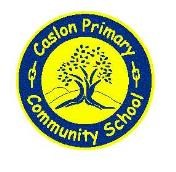                 Beeches View Avenue, Halesowen, West Midlands, B63 2ES                      Email: info@caslon.dudley.sch.uk Head teacher: Mrs Holden-Gough Weekly Newsletter – 22nd March 2019 Thank you The Year 1 parents who attend the class assembly. The Year 3 parents who attended Inspire sessions. Year 5 and 6 who were very sensible when meeting James Morris MP today, lots of questions were asked.   Rockstar TimetablesA new Rockstar Battle of the bands starts today at 3pm and ends Thursday 28th @3pm. As mentioned and demonstrated at last week's staff meeting, please make sure you've set your class timetables to make sure it is fair. It will be Yr 1 vs Yr 2, Yr 3 vs Yr 4 and Yr 5 vs Yr 6.Fastest Pupils Top Earners over the past 14 days Reminders All children when coming into school, must use the school playground to come in a morning and leave at the end of the day, unless they have permission from Mrs Holden-Gough to go through the main entrance. The main office is for enquires, helping parents, etc. Please can I encourage you to listen to your children read on a daily basis where possible and record in their reading records. Reading is the key to the world and opens lots of doors for children’s imagination. Please can I remind you that nobody should be parking on the zigzag lines outside the school gates. This is not a parking or drop of zone and is to ensure the safety of our children. 

Can I also remind you that it is great to see so many children coming to school on their bikes and scooters, then please can we ensure they are not riding them on the playground and are sensible in the school surroundings.Attendance - is vital to a child’s education and please parents can we ask you contact the office on the first day of your child’s absence and if they need to go to the doctors, medical evidence must be provided to ensure a child’s absence is recorded. Parents Lunches 10th (Reception, Y1 and Y2) and 11th April (Y3, Y4, Y5 and Y6) This will be available to book your place from Monday 18th March, your place must be booked by the 28th March ready for orders to be placed. It will be a roast dinner (Halal option available) and a selection of puddings, at a cost of £3.63 per adult. Community Information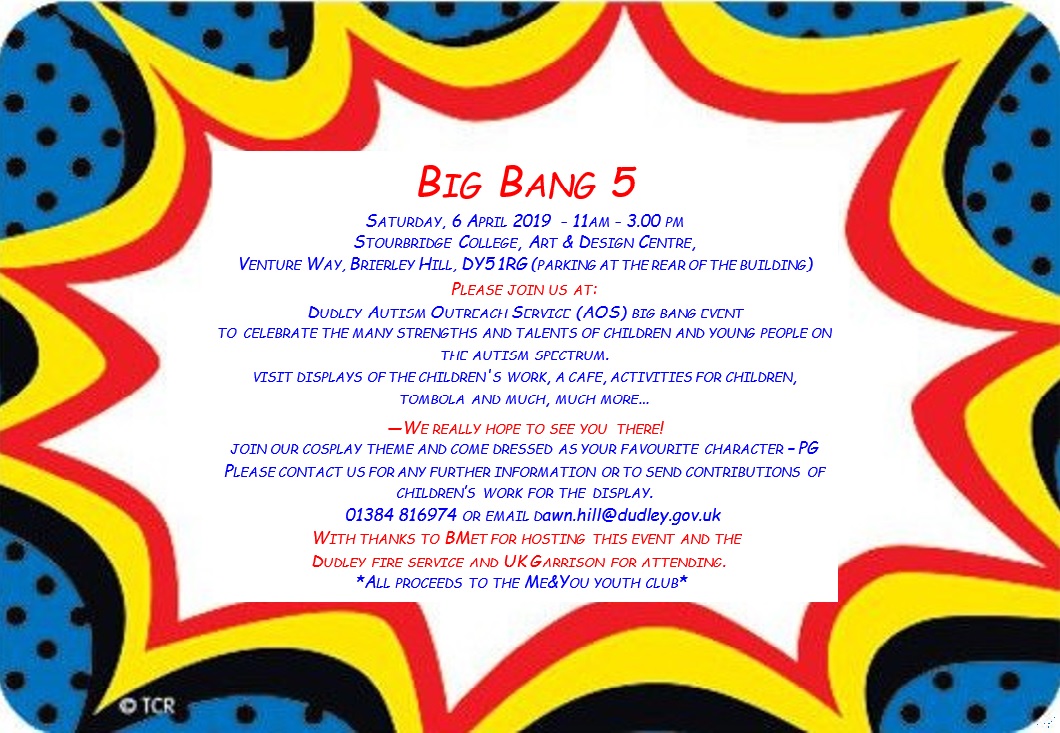 Friends of Caslon InformationSchoolbuddy Please can I remind you to book your breakfast club, after school club, lunches for day-care and nursery children as sometimes children arrive without being booked in. If parents continue to book or send children without payments, then we will have to put all places on hold until payments are made. Thank you for your cooperation.Please book your parents appointment for the 4th April, you will gain a confirmation email to confirm timing, once it is booked and confirm. Mrs Burns will put further information on dojo separate. 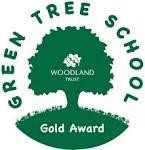 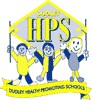 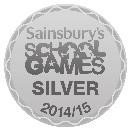 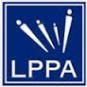 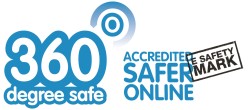 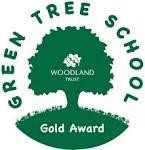 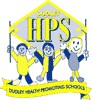 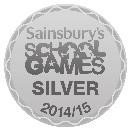 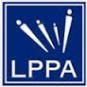 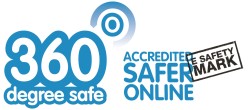 Isaiah Sala-Pongo1.09 seconds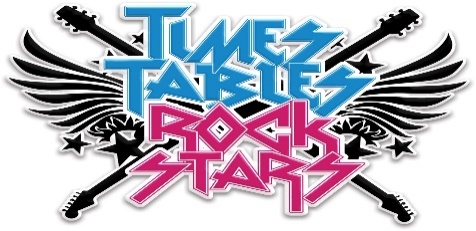 Kaseem Muflahi 1.15 secondsArchie Jones 1.36 secondsIsaah Khan1.41 secondsCallum Jones 1.70 seconds Kaseem Muflahi81,527 coins Sami Amar49,590 coinsRayhan Iqbal32,664 coinsLaiba Jabeen31,991 coinsIsaiah Sala-Pongo30,677 coins29.03.19Selling Mother’s Day gifts cost between 50p and £2.50. 03.04.19Craft Afternoon this will be available for parents of Year 1 and 2 to book and come to make an Easter Bonnet with child, all resources will be provided even the hat for a cost of £3.50. This will be available until the 29th March to book. 12.04.19Easter Coffee Morning @ 9.15am – come & sit, listen to your children sing & have a coffee in great company.Easter Raffle – Tickets will be on sale through school now 20p a ticket for the Easter Raffle. Various prizes available Easter Raffle – Tickets will be on sale through school now 20p a ticket for the Easter Raffle. Various prizes available 07.05.19Next Meeting @ 9:00am 18.05.19Quiz Evening 6pm, Up to 6 people per team (including children) cost £6.00 to enter, various refreshments available. If you wish to book a team please do so via emailing:friendsofcaslon@caslon.dudley.sch.ukSpring/Summer Term – Dates for the Diary Spring/Summer Term – Dates for the Diary Date   Event29.3.19Mothers’ Day gifts for sale – Friends of Caslon. Items will cost between 50p and £2.50. 3.4.19Craft afternoon – Friends of Caslon4.4.19Parents evening – 3.15-7pm8.4.19Reception Class assembly @ 2.30pm10.4.19KS1 & Reception parents lunch11.4.19KS2 parents lunch12.4.19Easter Coffee Morning @ 9.15am – come & sit, listen to your children sing & have a coffee in great company.12.4.19Break up for Easter @ 3pm29.4.19Return to school – House Colour Day02.05.19School is closed for Voting Day03.05.19School is closed for Inset 06.05.19School is closed – Spring Bank Holiday13.05.19Sats start for Year 618.05.19Quiz Evening 6pm – Friends of Caslon 24.05.19School breaks up for Whitweek03.06.19Return to school – House Colour Day